An Institution of Opportunity: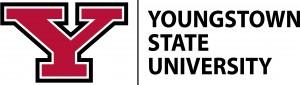 YSU inspires individuals, enhances futures, and enriches lives.Academic Senate AgendaWednesday, April 3 at 4:00 P.M.Debartolo Hall, Room 132 [4:00 PM] Call to Order/Certification of Quorum (Quorum Present)[4:02 PM] Approval of Agenda (Approved)[4:04 PM] Approval of Recording (as minutes) March 13, 2024 (Recording is located at the following URL: https://ysu.edu/academic-senate/meeting-agendas-minutes) (Approved)[4:05 PM] Senate Executive Committee Report – Dr Chet Cooper, Senate Chair[4:10 PM] Senate Committee ReportsAcademic Program Committee Report – Dr David Asch, Chair (Approved)Undergraduate Curriculum Committee Report – Dr Thomas Wakefield, Chair (Approved)Student Success Task Force Committee Report – Dr Morgan Bagley, Chair (Informational)General Education Committee Report – Dr Adam Earnheardt, Chair (Informational)[4:15 PM] Old BusinessGeneral Education Model – Dr Martha Pallante (Motion to Table Approved)Update on Committee Assignments and Elections – Dr Martha Pallante (Openings still exist across committees, contact Dr Martha Pallante regarding interest)[4:20 PM] New Business Foreign Language Program Update (Tentative) – TBA (Informational)Guidelines for Summer Course Schedule, Academic Standards Committee- Dr Dawna Cerney, Chair (Motion to Table Approved)The State of the University —The View from Cliffe, Dr Johnathan Farris[5:20 PM] AdjournmentNext Meeting of the Academic Senate:April 24, 2024 at 4:00 PMDebartolo Hall, Room 132